Прием предложений о включении дворовой территории и наиболее посещаемой муниципальной территории общего пользования сельского поселения в муниципальную программу «Формирование современной городской среды на территории сельского поселения Николаевский сельсовет МР Уфимский район РБ на 2018-2022 годы»В соответствие с утвержденными постановлениями администрации сельского поселения Николаевский сельсовет МР Уфимский район РБ «Порядком  и сроками представления, рассмотрения и оценки предложений заинтересованных лиц о включении дворовой территории в муниципальную программу «Формирование современной городской среды на территории сельского поселения Николаевский  сельсовет МР Уфимский район РБ на 2018-2022 годы» и «Порядком и сроками представления, рассмотрения и оценки предложений граждан, организаций о включении в муниципальную программу «Формирование современной городской среды на территории сельского поселения Николаевский сельсовет МР Уфимский район РБ на 2018-2022 годы» наиболее посещаемой муниципальной территории общего пользования сельского поселения Николаевский сельсовет МР Уфимский район РБ администрация СП сельского поселения Николаевский сельсовет МР Уфимский район РБ в целях представления, рассмотрения и оценки предложений заинтересованных лиц о включении дворовой территории в муниципальную программу «Формирование современной городской среды на территории сельского поселения Николаевский сельсовет МР Уфимский район РБ на 2018-2022 годы» начинает прием предложений с 05 октября 2017 года.В обсуждении проекта могут принимать участие граждане, проживающие на территории сельского поселения Николаевский сельсовет МР Уфимский район РБ.Минимальный перечень видов работ по благоустройству дворовых территорий многоквартирных домов: -ремонт дворовых проездов;-обеспечение освещения дворовых территорий;-установка скамеек, урн для мусора.Перечень дополнительных видов работ по благоустройству дворовых территорий:-оборудование детских и (или) спортивных площадок; - оборудование автомобильных парковок;-озеленение территорий.Заявки представителей заинтересованных лиц, уполномоченных на представление предложений о включении дворовой территории в муниципальную программу «Формирование современной городской среды на территории сельского поселения Николаевский сельсовет МР Уфимский район РБ на 2018-2022 годы» подаются в письменной форме или в форме электронного обращения, согласно приложений №1 Предложения заинтересованных лиц о включении дворовой территории и наиболее посещаемой муниципальной территории общего пользования в муниципальную программу «Формирование современной городской среды на территории сельского поселения Николаевский сельсовет МР Уфимский район РБ на 2018-2022 годы» принимаются до 15 ноября 2017 года.Предложения принимаются Администрацией сельского поселения Николаевский сельсовет МР Уфимский район Республики Башкортостан в рабочие дни с 8-30 часов до 17-00 часов (перерыв с 12-30 ч. до 14.00) по адресу: д.Николаевка, ул. Советская, д. 22, кабинет 4 Телефон для справок: 8(347) 2-70-23-51, e-mail: 37.nikolaevka@bashkortostan.ruПриложение №1 к Порядку представления, рассмотрения и оценки предложений заинтересованных лиц о включении дворовой территории в муниципальную программу «Формирование современной городской среды на территории сельского поселения Николаевский сельсовет МР Уфимский район РБ на 2018-2022 г.»ПРЕДЛОЖЕНИЯо включении дворовой территории в муниципальную программу «Формирование современной городской среды на территории сельского поселения Николаевский сельсовет МР Уфимский район РБ на 2018-2022 г.» Фамилия, имя, отчество представителяДата и № протокола общего собрания собственников помещений в многоквартирном домеАдрес места жительстваЛичная подпись и датаПриложение № 1к Порядку представления, рассмотрения и оценки предложений граждан, организаций о включении в муниципальную программу «Формирование современной городской среды на территории сельского поселения Николаевский сельсовет МР Уфимский район РБ на 2018-2022 годы» наиболее посещаемой муниципальной территории общего пользования сельского поселения Николаевский сельсовет МР Уфимский район РБ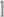 ПРЕДЛОЖЕНИЯ о включении в муниципальную программу «Формирование современной городской среды на территории сельского поселения Николаевский сельсовет МР Уфимский район РБ на 2018-2022 годы» наиболее посещаемой муниципальной территории общего пользования сельского поселения Николаевский сельсовет МР Уфимский район РБ Фамилия, имя, отчество заявителяАдресЛичная подпись и датап/пАдресПредложение по благоустройствуОбоснование12з4п/пАдресныйПредложение по благоустройствуОбоснование124